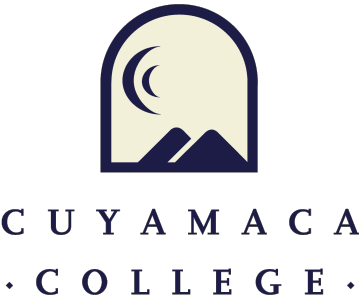 FALL 2023Instruction Program ReviewAnnual UpdateFINAL NOTE THAT ALL PROGRAM REVIEWS MUST BE SUBMITTED ONLINE VIA ONLINE SURVEY FORM.THIS FORM IS PROVIDED FOR RESPONSE DRAFTING AND PLANNING PURPOSES ONLY. EMAILS WITH THE LINK TO EACH SERVICE AREA’S ONLINE MODULE WILL BE PROVIDED IN FALL 2023. IF YOU HAVE QUESTIONS ABOUT THE SURVEYMONKEY PROGRAM REVIEW MODULE, PLEASE CONTACT THE INSTITUTIONAL EFFECTIVENESS, SUCCESS, AND EQUITY OFFICE AT (619) 660-4380 brianna.hays@gcccd.edu...Program Overview and Update1.	Department(s) Reviewed: CADD TECHNOLOGY2.	Lead Author: Cyrus Saghafi3.	Collaborator(s) {list any person that participated in the preparation of this report}: NONE4.	Dean/Manager(s): GEORGE DOWDEN5.	Initial Collaboration Date with Dean: Date your program met with your dean to discuss your vision, goals, and resource needs /requests: 11/28/2023]6.	Program Update (Required): Please summarize the changes, additions, and achievements have occurred in your program since the last program review. You can access 2022 program reviews on the program review webpage.The CADD Technology Department successfully completed the updating 3D lab by acquiring the state-of-art technology and moving towards Advanced Manufacturing.Assessment and Student AchievementStudent and Program Learning Outcome AssessmentFor assistance with SLOs, please contact SLO Coordinators Tania Jabour tania.jabour@gcccd.edu or Rachel Polakoski at Rachel.polakoski@gcccd.edu. For assistance with TracDat, please contact Heyley Aubrey at Heyley.aubrey@gcccd.edu.  Additional resources are provided on the Learning Outcomes and Assessment webpageDid your program complete and submit SLO assessment in the last year? If you are unsure, check the most recent updates on your program’s SLO Assessment Updates. Yes  No, please describe the department’s plan to update themWhich SLOs did you assess in the last year?CADD 115, CADD 120, ENGR. 119If you did not assess in the last year, please share why, including whether your program is experiencing barriers to assessment or data submission, and/or if your program would benefit from outcomes and assessment support.Please share any outcomes assessment projects your program has worked on in the last year, including SLOs on Canvas, PLOs by ACP, Equitable Assessment Strategies (innovative collective/common assessments, project-based, work-based learning, student-centered, etc.), or other.  The results of SLO’s in 2023 indicate that every single SLO’s objective was successfully achieved and there is no need to make any drastic changes except the ones recommended by The Department Advisory Committee. Student AchievementStudent characteristics and achievement data (both college-wide and by discipline) can be located on the program review data webpage. Please discuss any equity gaps in access or success. Access: Gender gap is wide. Although the industry is male dominated, we have made efforts to reach out to underserved populations and our student demographic is 33% female as opposed to an industry of 27%. Race/Ethnicity:48% white followed by 36% Hispanic/Latino.  This ratio is aligned with San Diego County race ratio.What action will the department or discipline take to address these equity gaps? If equity gaps have been reduced or eliminated, please share what the program did to achieve this. If equity gaps still exist, consider the specific steps your department will take to address equity gaps.Looking at the SD country demography, this proportion is normal.How has this data impacted the goals set in your previous comprehensive program review (link) {scroll down to bottom of page)?This equity gap shows that our goals need to include a strong equity component to remedy the gap.Please describe the most significant or impactful ways your program worked across the college to advance the college’s vision of equity, excellence and social justice through education over the past year.  We always follow the guidelines and recommendations set by the collage authorities.What challenges is your program still experiencing due to the disruption of operations caused by the pandemic and the need to offer services in various modalities?After the pandemic, we offered almost all classes in HyFlex modality and actually they have been received well by students and the enrollments are much higher than before.Distance Education Course Success (If Applicable)14.	Does your department offer classes that are approved distance education courses?	☐ Yes     X No (if no, skip #15 and go to next section)For distance education teaching and learning resources, please visit the Cuyamaca College Teaching Online webpage.15.	If there were differences in success rates for distance education (online) versus in-person sections of program courses in your last comprehensive program review, what has the department done to address these disparities?  If online and in-person sections had comparable success rates, please describe what the program did to achieve that.Previous Goals: UpdateFor each of your program’s goals (as noted in your fall 2022 program review annual update), please provide a goal status update and, if applicable, the results of these actions. For a list of active goals as of fall 2022, visit the program review website to access the Previously Submitted Program Reviews Fall 2022-Spring 2023 Program Reviews pagePrevious Goal 1:Goal Status:    In Progress - will carry this goal forward into next year    Completed    Not Started    DeletedIf Deleted Or Completed:Please describe the results or explain the reason for deletion/completion of the goal:If it is Not Started, please share why - including whether your program is experiencing barriers for starting this goalIf it is In Progress, what actions steps from the last report have been completed and which ones are you still working towardsThe Advanced Manufacturing Lab-setup has been complete, but lac of Lab Technician hinders the functionality. Link to College Strategic Goal (Which College Strategic Goal does this department goal most directly support? (Check only one)    Increase equitable access (enrollment)    Eliminate equity gaps in course success (passing grade in class)    Increase persistence eliminate equity gaps (re-enrolling the subsequent semester or year)    Increase completion and eliminate equity gaps (graduating with a degree/certificate, or transferring)    Increase hiring and retention of diverse employees to reflect the students and communities we serveAction Steps for the Next Year: If you are requesting resources in order to achieve this goal, please list them below as action steps and specify the type of request (e.g., submit technology request for new laptop computers).Hiring two Lab. Technicians – One technician to fill the position that has been vacant for over three years and the second one to fill the position that will be vacant at the end of this year. What resources, if any, are needed to achieve this goal? Please select all that apply. Note that links to request forms for each request are included below. All resource requests are due on the program review deadline.    New faculty position    New classified position    Technology    Facilities renovation    Supplies, equipment, and/or furniture    Other, please specify: ____________ [Repeat as needed up to 4 goals]New GoalsIf your program is proposing any new goals for the remainder of your program review cycle (up to your next Comprehensive Program Review), please state the new goal(s), summarize key action steps for the next year, and describe your plan to evaluate the outcomes/results of these actions.Since I am the only full-time faculty in our department, I have to focus on completing the existing goals. Therefore, there won’t be any new goals for the near future.  New Goal 1:Link to College Strategic Goal (Which College Strategic Goal does this department goal most directly support? (Check only one)    Increase equitable access (enrollment)    Eliminate equity gaps in course success (passing grade in class)    Increase persistence eliminate equity gaps (re-enrolling the subsequent semester or year)    Increase completion and eliminate equity gaps (graduating with a degree/certificate, or transferring)    Increase hiring and retention of diverse employees to reflect the students and communities we servePlease describe how this goal advances the college strategic goal identified above.Please indicate how this goal was informed by SLO assessment results, PLO assessment results, student achievement data, or other qualitative or quantitative data (from any source):Action Steps for this Year: If you are requesting resources in order to achieve this goal, please list them below as action steps and specify the type of request (e.g., submit technology request for new computer hardware).How will this goal be evaluated?What resources, if any, are needed to achieve this goal in the next 4 years? Please select all that apply. Note that links to request forms for each request are included below. All resource requests are due on the program review deadline.    New faculty position    New classified position    Technology    Facilities renovation    Supplies, equipment, and/or furniture    Other, please specify: ____________ (Repeat as needed up to 4 goals)RESOURCES NEEDED TO ACHIEVE PROGRAM GOALSFaculty Resource NeedsContact Person: TBD Link to Faculty Position Request Form- One form must be submitted for each requestPlease submit an electronic Faculty Position Request Form for each position your department is requesting. A copy of the request form is posted to the Program Review webpage (under the Staffing Request Information menu) for planning purposes.Classified Staff Resource NeedsContact Person: Bri Hays (brianna.hays@gcccd.edu)  Link to Classified Position Request Form- One form must be submitted for each requestPlease submit an electronic Classified Position Request Form for each position your department is requesting. A copy of the request form is posted to the Program Review webpage (under the Staffing Request Information menu) for planning purposes.Technology Resource NeedsContact Person:  Jessica Hurtado Soto (jessica.hurtadosoto@gcccd.edu)Link to Technology Request Form- One form must be submitted for each requestSupplies, Equipment & Other Resource NeedsContact Person:  Nicole Salgado (nicole.salgado@gcccd.edu)Link to Supplies, Equipment & Other Resources Request Form-One form must be submitted for each requestFacilities Resource NeedsContact Person: Francisco Gonzales (francisco.gonzalez@gcccd.edu) Link to Facilities Request Form- one form must be submitted for each request